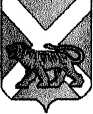 АДМИНИСТРАЦИЯ СЕРГЕЕВСКОГО СЕЛЬСКОГО ПОСЕЛЕНИЯПОГРАНИЧНОГО МУНИЦИПАЛЬНОГО РАЙОНАПРИМОРСКОГО КРАЯПОСТАНОВЛЕНИЕ21.11.2014                                         с. Сергеевка                                                 № 117Об утверждении муниципальной программы «Обеспечение первичных мер пожарной безопасности в границах сельских населённых пунктов Сергеевского сельского поселения Пограничного муниципального района на 2015-2017 годы»В соответствии со ст.179 Бюджетного кодекса Российской Федерации, с подпунктом 9 пункта 1 статьи 14 Федерального закона от 06.10.2003 № 131-ФЗ «Об общих принципах организации местного самоуправления в Российской Федерации», руководствуясь Уставом Сергеевского сельского поселения, постановлением администрации Сергеевского сельского поселения от 26.08.2013 № 97 «Об утверждении порядка принятия решений о разработке муниципальных программ, их формирования и реализации на территории Сергеевского сельского поселения», в целях упорядочения финансирования и расходования денежных средств местного бюджета на проведение комплекса мероприятий, направленных на профилактику пожаров, обеспечение первичных мер пожарной безопасности в границах сельских населённых пунктов Сергеевского сельского поселения, администрация Сергеевского сельского поселения Пограничного муниципального района, ПОСТАНОВЛЯЕТ:1. Утвердить муниципальную программу «Обеспечение первичных мер пожарной безопасности в границах сельских населённых пунктов Сергеевского сельского поселения на 2015-2017 годы» (прилагается).2. Признать утратившим силу с 01.01.2015 года постановление администрации Сергеевского сельского поселения от 07.11.2013 № 127 «Об утверждении муниципальной программы «Обеспечение первичных мер пожарной безопасности в границах сельских населённых пунктов Сергеевского сельского поселения на 2014-2016 годы». 3. Обнародовать настоящее постановление на информационных стендах в помещениях администрации Сергеевского сельского поселения, библиотеки села Сергеевка и сельского клуба Украинка и разместить на официальном сайте Сергеевского сельского поселения (www.sp-sergeevskoe.ru.).4. Настоящее постановление вступает в силу с момента обнародования и распространяет свое действие на отношения, возникшие с 01 января 2015 года.5. Контроль  исполнения настоящего постановления оставляю за собой. Глава  поселения – глава администрации Сергеевского сельского поселения                                                          И.В. СтарченкоН.В.Кузнецова24 7 04                                            Утверждена                                                                               постановлением администрации                                                                                    Сергеевского сельского поселения                                                                                    от «21 » ноября 2014 года № 117Муниципальная программа «Обеспечение первичных мер пожарной безопасности в границах сельских населённых пунктов Сергеевского сельского поселения Пограничного муниципального района на 2015-2017 годы»Паспорт муниципальной программыНаименование муниципальной программы: муниципальная программа «Обеспечение первичных мер пожарной безопасности в границах сельских населённых пунктов Сергеевского сельского поселения Пограничного муниципального района на 2015-2017 годы» (далее – Программа).Дата принятия решения о разработке: распоряжение администрации Сергеевского сельского поселения от 12.11.2014 № 52-р «О разработке муниципальных программ в Сергеевском сельском поселении на 2015-2017 годы».Заказчик муниципальной программы: администрация Сергеевского сельского поселения Пограничного муниципального района.Основание для разработки муниципальной программы: ст.179 Бюджетного кодекса Российской Федерации;подпункт 9 пункта 1 статьи 14 Федерального закона от 06.10.2003 № 131-ФЗ «Об общих принципах организации местного самоуправления в Российской Федерации»;Федеральный закон от 21.12.1994 № 69-ФЗ «О пожарной безопасности»; Федеральный закон от 22.07.2008 № 123 – ФЗ «Технический регламент о требованиях пожарной безопасности», Постановление Правительства Российской Федерации от 25.04.2012 № 390 «О противопожарном режиме».Разработчики муниципальной программы: специалисты администрации Сергеевского сельского поселения Пограничного муниципального района.Цели муниципальной программы: - обеспечение необходимых условий для укрепления пожарной безопасности, защиты жизни и здоровья населения; - разработка и реализация мероприятий, направленных на соблюдение правил пожарной безопасности населением;- уменьшение количества пожаров, снижение рисков возникновения и смягчение последствий чрезвычайных ситуаций;- снижение числа травмированных и погибших на пожарах.Задачи муниципальной программы: - информирование населения о правилах поведения и действиях в чрезвычайных ситуациях;- сокращение материальных потерь при тушении пожаров;- укрепление и развитие материально-технической базы добровольной пожарной охраны, обеспечение пожарной безопасности и противопожарной защиты жилых и общественных зданий, находящихся в муниципальной собственности.- профилактика и предупреждение пожаров в границах сельских населённых пунктов Сергеевского сельского поселения;- повышение объема знаний и навыков в области пожарной безопасности руководителей, должностных лиц и специалистов.Сроки и этапы реализации муниципальной программы: Муниципальная программа реализуется в 2015 - 2017  годах в один этап.Объемы и источники финансирования муниципальной программы (в текущих ценах каждого года): Мероприятия программы реализуются за счет средств бюджета Сергеевского сельского поселения. Объем финансирования программы на 2015 – 2017 годы составляет 150 тысяч рублей, в т.ч. по годам:2015 год - 50 тыс.руб.2016 год – 50 тыс.руб.2017 год  - 50 тыс.руб.Перечень подпрограмм муниципальной программы. Перечень основных мероприятий муниципальной программы: - разработка и утверждение нормативных правовых актов в области пожарной безопасности;- противопожарная пропаганда;- устройство минерализованных противопожарных полос на территории Сергеевского сельского поселения;- развитие инфраструктуры систем оповещения;- оборудование территорий населенных пунктов источниками противопожарного водоснабжения;- оснащение территорий общего пользования первичными средствами тушения пожаров и противопожарным инвентарем.Перечень мероприятий и распределение финансирования данных мероприятий по годам приведены в Приложении № 1 к Программе.Основные исполнители муниципальной программы: Администрация Сергеевского сельского поселения, МКУ «ХОЗУ администрации Сергеевского сельского поселения».Целевые индикаторы муниципальной программы:Эффективность реализации Программы оценивается с использованием групп целевых показателей, характеризующих снижение показателей обстановки, касающейся пожаров, в том числе снижение по отношению к показателю 2014 года:- количества зарегистрированных пожаров; -экономического ущерба;- сокращение числа пожаров и улучшение пожарной безопасности в границах сельских населённых пунктов Сергеевского сельского поселения. - проведение противопожарных мероприятий (огнезащита, ремонт электропроводки, обучение сотрудников и т.д.).Ожидаемые конечные результаты реализации муниципальной программы:- приведение противопожарного состояния муниципального учреждения культуры, жилых и общественных зданий, находящихся в муниципальной собственности в соответствие с требованиями противопожарных норм и правил; - создание необходимых условий для своевременного обнаружения пожаров и успешной эвакуации людей при пожарах на этих объектах;- сокращение количества пожаров;- выполнение мероприятий по противопожарной пропаганде и пропаганде безопасности в чрезвычайных ситуациях.Организация управления и система контроля за исполнением программы:Контроль за ходом реализации Программы осуществляется Бюджетной комиссией администрации Сергеевского сельского поселения.1. Содержание проблемы и обоснование необходимости ее решения программными методами.В соответствии с Федеральным законом «Об общих принципах организации местного самоуправления в Российской Федерации» к полномочиям органов местного самоуправления отнесено обеспечение первичных мер пожарной безопасности в границах сельских населённых пунктов, создание добровольной пожарной охраны.Выполнение Программы направлено на обеспечение необходимых условий для укрепления пожарной безопасности, защиты жизни и здоровья населения. Прежде всего, имеется в виду предупреждение возникновения огня, создание условий для тушения пожаров в начальной стадии их развития. Особенное значение в данной ситуации приобретает развитие средств пожарной профилактики,   работа с населением, включая обучение элементарным навыкам поведения в экстремальных ситуациях, умению быстро производить эвакуацию, воспрепятствовать распространению огня.На первом месте среди причин возникновения пожаров по-прежнему остается неосторожное обращение с огнем, нарушение правил эксплуатации электрооборудования и электробытовых приборов, непринятие превентивных мер по предупреждению возгорания сухой растительности, а порой и сознательные действия граждан, умышленно поджигающих мусор и траву, низкий уровень защищенности населения, территорий и учреждений социальной сферы от пожаров, несвоевременное сообщение о пожаре (загорании) в пожарную охрану.Для преодоления негативных тенденций в деле организации борьбы с пожарами в период 2015-2017 годов необходимы целенаправленные и скоординированные действия администрации Сергеевского сельского поселения, организаций различных форм собственности и ведомственной принадлежности, а также концентрация финансовых и материальных ресурсов.Исходя из перечисленного проблемы пожарной безопасности, защиты населения и территорий от чрезвычайных ситуаций необходимо решать программными методами.2. Цели и задачи Программы Основной целью Программы является обеспечение необходимых условий для укрепления пожарной безопасности, защиты жизни и здоровья населения, сокращения материальных потерь от пожаров и улучшения пожарной безопасности на территории Сергеевского сельского поселения, создание системы обеспечения пожарной безопасности объекта защиты (обеспечение связи и оповещения населения при пожаре). Для достижения цели необходимо решить следующие основные задачи:- оснащение муниципальных учреждений, зданий жилого сектора, находящихся в муниципальной собственности противопожарным оборудованием, средствами защиты и пожаротушения;- организация информационного обеспечения населения о принятых администрацией Сергеевского сельского поселения решениях по обеспечению пожарной безопасности, о правилах пожарной безопасности в быту; - профилактика и предупреждение пожаров на территории населенных пунктов; - повышение объема знаний и навыков в области пожарной безопасности руководителей, должностных лиц и специалистов.3. Сроки и этапы реализации ПрограммыПрограмма реализуется в 2015 - 2017годах в один этап.4. Перечень мероприятий Программы Для решения задач Программы предполагается реализация следующих основных мероприятий: противопожарная пропаганда; развитие инфраструктуры систем оповещения;информирования населения и автоматизации процессов предупреждения чрезвычайных ситуаций;оснащение жилых и общественных зданий, находящихся в муниципальной собственности противопожарным оборудованием, средствами защиты и пожаротушения;оборудование территорий населенных пунктов источниками противопожарного водоснабжения;оснащение территорий общего пользования первичными средствами тушения пожаров и противопожарным инвентарем. Особую роль в предупреждении пожаров играет профилактика. Проведение разъяснительной информационной работы, направленной на повышение уровня противопожарной защиты поселения, предотвращение гибели и травмирования людей на пожарах с применением различных форм наглядной агитации, приобретение учебных фильмов и учебной литературы в области пожарной безопасности, изготовление плакатов и листовок позволит снизить количество пожаров и убытков от них, гибель и травмирования людей. Основной акцент в работе с населением необходимо сделать на детей, так как они более чутко воспринимают информацию о мерах предосторожности и о том, как нужно себя вести на пожаре.Оповещение является одним из важнейших мероприятий, обеспечивающих доведение до населения и подразделений Государственной противопожарной службы информации о пожаре. Развитие инфраструктуры систем оповещения, информирование населения и автоматизация процессов предупреждения чрезвычайных ситуации, одна из важнейших задач на ближайшее будущее. Развитие инфраструктуры предполагает оборудование системами оповещения, информирование населения с учетом уровня технических средств Для своевременного решения вопросов по использованию источников противопожарного водоснабжения для целей пожаротушения силами ГПС, другими организациями, осуществляющими тушение пожаров, и обеспечения максимальной водоотдачи водопроводных сетей предусматриваются программные мероприятия по оснащению территорий населенных пунктов противопожарным водоснабжением.Перечень мероприятий и распределение финансирования данных мероприятий по годам приведены в Приложении № 1 к Программе.5. Механизм реализации ПрограммыПриоритетностью реализации Программы является обеспечение противопожарным оборудованием, средствами защиты и пожаротушения муниципальных учреждений, зданий жилого сектора, находящихся в муниципальной собственности, решение вопросов по использованию источников противопожарного водоснабжения, а также:- создание базы нормативных правовых актов, приобретение агитационных материалов, методической литературы в области пожарной безопасности;- проведение обучения мерам пожарной безопасности. При изменении ситуации с финансированием Программы, при появлении дополнительных ресурсов заказчик Программы вправе изменять перечень мероприятий в тот или иной год реализации Программы.Основными рисками в реализации Программы являются:- нехватка средств местного бюджета.Это повлечёт снижение показателей реализации Программы и может быть частично или полностью компенсировано:- привлечением иных внебюджетных источников софинансирования;- уменьшением числа мероприятий, включенных в Программу.6. Ресурсное обеспечение ПрограммыМероприятия Программы реализуются за счет средств бюджета Сергеевского сельского поселения. Объем финансирования Программы на 2015 – 2017 годы составляет 150 тыс. руб. в т.ч. по годам:2015 год – 50 тыс.руб.2016 год – 50 тыс.руб.2017 год – 50 тыс.руб.В качестве дополнительных источников финансирования отдельных мероприятий Программы могут привлекаться средства организаций, учреждений, предприятий, независимо от форм собственности, деятельность которых осуществляется на территории Сергеевского сельского поселения.Бюджетные ассигнования, предусмотренные в Программе, могут быть уточнены при формировании проекта местного бюджета на 2015- 2017 годы.Размеры средств, выделяемых на реализацию мероприятий настоящей программы, утверждаются ежегодно решением муниципального комитета Сергеевского сельского поселения «О бюджете Сергеевского сельского поселения на очередной финансовый год и плановый период».7. Управление реализацией Программы и контроль за ходом ее исполненияУправление настоящей программой осуществляется заказчиком Программы - администрацией Сергеевского сельского поселения посредством заключения в установленном порядке муниципальных контрактов либо договоров с исполнителями мероприятий настоящей программы.Заказчик Программы обеспечивает подготовку отчетных данных об исполнении программных мероприятий и, в установленный срок, представляет отчет о выполнении настоящей программы за отчетный период в Бюджетную комиссию администрации Сергеевского сельского поселения.8. Оценка эффективности реализации ПрограммыПрограмма носит социальный характер, основными критериями ее эффективности являются пожарная безопасность и защита населения и территорий от чрезвычайных ситуаций.Мероприятия Программы определены на основе предварительного анализа состояния пожарной безопасности в Сергеевском сельском поселении.Эффективность реализации мероприятий программы будет оцениваться исходя из соотношений позитивных изменений показателей противопожарной безопасности вследствие проведения мероприятий по реализации программы.Оценка эффективности реализации Программы будет производиться ежегодно в течение всего срока реализации Программы и в целом по окончании ее реализации путем установления степени достижения ожидаемых результатов, а также сравнения текущих значений показателей (индикаторов) с их целевыми значениями.Перечень целевых индикаторов (показателей),характеризующих ежегодный ход и итоги реализации ПрограммыОценка эффективности реализации целевых индикаторов Программы производится путем сравнения фактически достигнутых значений целевых индикаторов с установленными Программой значениями на основе расчетов по следующим формулам.Оценка эффективности реализации отдельного целевого индикатора Программы определяется на основе расчета коэффициента эффективности отдельного целевого индикатора:Kn  =(Tfn / Tn) x 100%, гдеK - коэффициент эффективности хода  реализации  n-го целевого индикатора программы;Tfn - фактическое значение n-го целевого индикатора, достигнутое в ходереализации программы;Tn - нормативное значение n-го  целевого  индикатора, утвержденное Программой на соответствующий год;n - порядковый номер целевого индикатора Программы.Оценка эффективности реализации Программы в целом определяется на основе расчетов итоговой сводной оценки по формуле:E = (SUM К / m) x 100%, где:E - эффективность реализации программы (процентов);SUM - обозначение математического суммирования;K - коэффициенты эффективности хода реализации индикаторов программы;m - количество индикаторов программы.В случае установления существенных различий (как положительных, так и отрицательных) данных между плановыми и фактическими значениями индикаторов, а также индикаторами разных лет, проводится анализ факторов, повлиявший на данное расхождение. По результатам такого анализа обосновывается изменение целевых индикаторов, а также изменение расходов бюджета по сравнению с предыдущими периодами. После проведения расчета общей оценки эффективности по конкретной Программе производится сопоставление полученного результата с данными, приведенными в следующей таблице:Результаты реализации Программы по итогам оценки ее эффективности рассматриваются на заседании Бюджетной комиссии Сергеевского сельского поселения.Снижение или повышение эффективности Программы по сравнению с плановыми значениями целевых индикаторов является основанием для уменьшения или увеличения в установленном порядке объема средств бюджета, выделяемых в очередном финансовом году на ее реализацию. Снижение эффективности Программы может являться основанием для принятия Бюджетной комиссией и главой администрации Сергеевского сельского поселения решения о сокращении с очередного финансового года бюджетных ассигнований на реализацию Программы, приостановлении или о досрочном прекращении ее реализации.Приложение № 1                                                                                                   к муниципальной программе «Обеспечение  первичных мер пожарной безопасности в границах сельских населённых пунктов Сергеевского сельского  поселения на 2015 – 2017 годы», утверждённой постановлением администрации Сергеевского сельского поселения от  21.11.2014 №  117Предложения программных мероприятий   (всего по программе –  150 тыс.руб.)   Целевые индикаторы    Единица измеренияГод реализации целевой программыГод реализации целевой программыГод реализации целевой программыПоследний    год (целевое значение)   Целевые индикаторы    Единица измерения2015год2016  год2017годПоследний    год (целевое значение)Сокращение числа пожаров Снижение материальных потерь Проведение противопожарных мероприятий (огнезащита, ремонт электропроводки, обучение сотрудников и т.д.)                    Фактически полученное значение оценки эффективности в целом по ПрограммеСтепень эффективности реализации Программы80-100% и болееВысокая60-80%Хорошая30-60%Удовлетворительная0-30%Неудовлетворительная№ п/пНаименованиемероприятияНаселённый пунктОбъём финансирования в (тыс.руб)Объём финансирования в (тыс.руб)Объём финансирования в (тыс.руб)Объём финансирования в (тыс.руб)№ п/пНаименованиемероприятияНаселённый пункт201520162017итого1.1Оснащение муниципальных зданий первичными средствами пожаротушения и противопожарным инвентарем (здания администрации:огнетушитель – 3 шт., здание сельского клуба – огнетушитель – 3 шт.)с. Сергеевкас.Украинка111111331.2Обслуживание автоматической пожарной сигнализациис. Сергеевкас.Украинка333333991.3Приобретение материальных запасов (знаки пожарной безопасности, запасные части к системам пожаротушения)с. Сергеевкас.Украинкас. Дружбаст. Пржевальская22222222222266661.4Обеспечение противопожарного водоснабжения и содержание их в исправном состоянии (утепление  гидрантов)с. Сергеевкас.Украинка1.5Заправка и проверка огнетушителейс. Сергеевкас.Украинка222222661.6Проведение противопожарной пропаганды среди населения по вопросам пожарной безопасности (приобретение агитационных материалов, методической литературы и пособий)с. Сергеевкас.Украинкас. Дружбаст.Пржевальская11131.7Создание (обновление) защитных противопожарных полос вокруг населённых пунктов для защиты их от лесных (степных) пожаров (опашка весной и осенью, обкос бесхозных территорий)- с.Украинка- с. Дружбаст. Пржевальская53353353315991.8Организация мероприятий по минерализации противопожарных полос вокруг территорий кладбищ поселения (опашка, обкос территорий кладбища)-с. Сергеевка- с.Украинкаст.Пржевальская666666666181818Итого:505050150